ОБЪЯВЛЕНИЕ.ООО «РАКУРС ОТЕЛЬ» Ресторан «Шпинат»,Расположенный по адресу:г.Ульяновск, ул.Кирова,д.79Ищет в команду:Поваров/ОфициантовВас ждет команда ресторана «Шпинат», которая готова поделиться своим опытом. Ресторан «Шпинат» являемся лучшим рестораном города на протяжении вот уже 5 лет. Если ты хочешь быть лучшим, мы ждем тебя!!!!ЗП высокая Бесплатное питание, развоз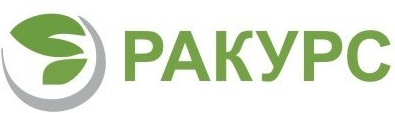 